Latitude and Longitude Assignment 2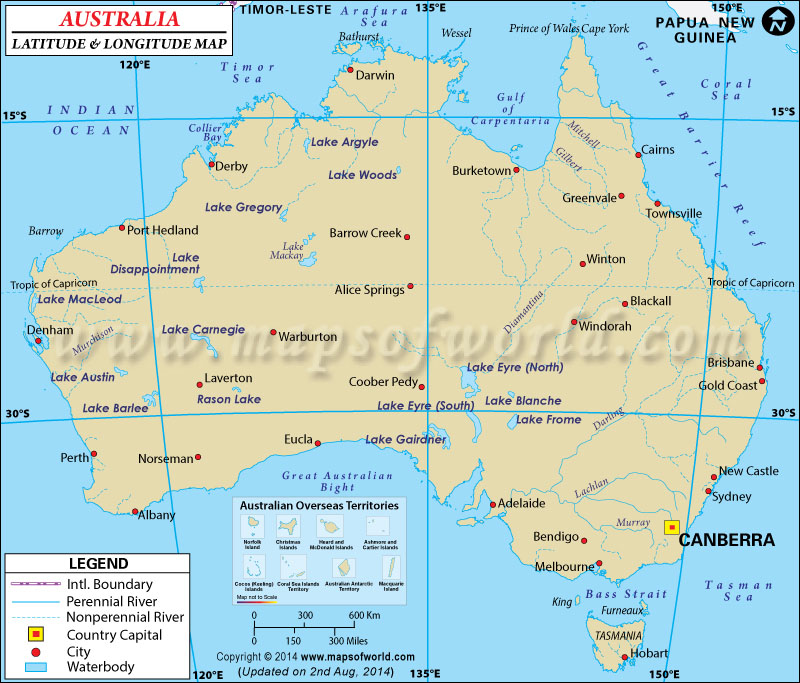 Please list the coordinates (latitude and longitude of the following cities: DenhamLavertonNorsemanHobartBlackallCairnsDarwinBarrow CreekPort HedlandBendingoAdelaide Coober Pedy